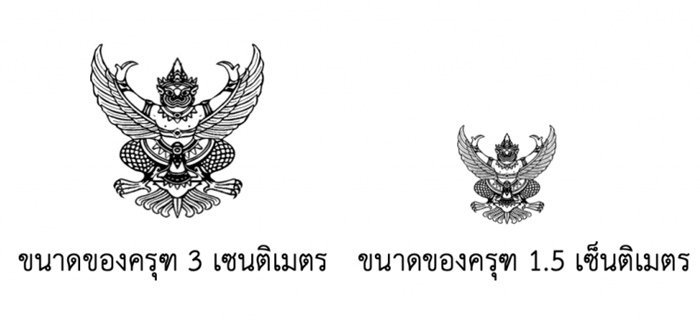 ประกาศองค์การบริหารส่วนตำบลท่าวังพร้าวเรื่อง การแต่งตั้งคณะกรรมการผู้รับผิดชอบการดำเนินงานควบคุมผลิตภัณฑ์ยาสูบ……………………………………………………………….ตามที่กรมส่งเสริมการปกครองท้องถิ่น ขอความร่วมมือองค์กรปกครองส่วนท้องถิ่นดำเนินการ ที่เกี่ยวข้องเพื่อให้สิ่งแวดล้อมปลอดบุหรี่ รวมถึงหน่วยงานในสังกัดเป็นเขตปลอดบุหรี่ ตามพระราชบัญญัติคุ้มครองสุขภาพของผู้ไม่สูบบุหรี่ พ.ศ. ๒๕๓๕ ประกาศกระทรวงสาธารณสุข ฉบับที่ ๑๙ พ.ศ. ๒๕๕๓ ประกอบกับกระทรวงมหาดไทย โดยกรมส่งเสริมการปกครองท้องถิ่น ได้มีแผนร่วมดำเนินการขับเคลื่อนยุทธศาสตร์การควบคุมยาสูบแห่งชาติ ฉบับที่ ๒ พ.ศ. ๒๕๕๔ - ๒๕๖๒ ยุทธศาสตร์ ที่ ๕ ทําสิ่งแวดล้อมให้ปลอดควันบุหรี่       โดยแผนดังกล่าวได้มีมติเห็นชอบจากคณะรัฐมนตรี เมื่อวันที่ ๑๙ เมษายน ๒๕๕๙เพื่อดำเนินงานควบคุมการบริโภคยาสูบและคุ้มครองสุขภาพผู้ไม่สูบบุหรี่องค์การบริหารส่วน           ตำบลท่าวังพร้าว ตามพระราชบัญญัติควบคุมผลิตภัณฑ์ยาสูบ พ.ศ. ๒๕๖๐ จึงแต่งตั้งคณะทํางานเพื่อดำเนินงานควบคุมการบริโภคยาสูบและคุ้มครองสุขภาพผู้ไม่สูบบุหรี่ ดังนี้๑. นายกองค์การบริหารส่วนตำบลท่าวังพร้าว			ประธานกรรมการ๒. รองนายกนายกองค์การบริหารส่วนตำบลท่าวังพร้าว		รองประธาน๓. ปลัดองค์การบริหารส่วนตำบลท่าวังพร้าว			กรรมการ๔. ผู้อำนวยการกองคลัง						กรรมการ๕. ผู้อำนวยการกองการศีกษา					กรรมการ6. ผู้อำนวยการกองช่าง						กรรมการ๗. ผู้อำนวยการโรงพยาบาลส่งเสริมสุขภาพตำบลบ้านทุ่งหลุก 	กรรมการ8. ครู ศูนย์พัฒนาเด็กเล็กทุ่งหลุก					กรรมการ9. หัวหน้าสำนักปลัด						กรรมการ/เลขานุการ๑๐. นักพัฒนาชุมชน						ผู้ช่วยเลขานุการ	โดยให้ผู้ได้รับแต่งตั้งมีหน้าที่ ดังนี้๑. ศึกษารายละเอียด พระราชบัญญัติควบคุมผลิตภัณฑ์ยาสูบ พ.ศ. ๒๕๖๐๒. จัดประชุม/อบรมให้ความรู้เกี่ยวกับพิษภัยของบุหรี่ และสร้างการมีส่วนร่วมในการดำเนินงาน องค์กรปกครองส่วนท้องถิ่นปลอดบุหรี่” กับทุกภาคส่วนที่เกี่ยวข้อง๓. จัดให้อาคารสํานักงานองค์การบริหารส่วนตำบลท่าวังพร้าว เป็นเขตปลอดบุหรี่ตามพระราชบัญญัติควบคุมผลิตภัณฑ์ยาสูบ พ.ศ. ๒๕๖๐๔. จัดหาสถานที่ให้เป็นเขตสูบบุหรี่ในเขตปลอดบุหรี่ ตามหลักเกณฑ์และวิธีการที่ได้ กําหนดตามพระราชบัญญัติควบคุมผลิตภัณฑ์ยาสูบ พ.ศ. ๒๕๖๐๕. จัดให้มี...-2-		5. จัดให้มีเครื่องหมายในเขตสูบบุหรี่ และเขตปลอดบุหรี่ ตามหลักเกณฑ์และวิธีการที่ได้กำหนดตามพระราชบัญญัติควบคุมผลิตภัณฑ์ยาสูบ พ.ศ. 2560		6. กำหนดมาตรการและควบคุมกำกับห้ามมิให้ผู้ใดสูบบุหรี่ในเขตปลอดบุหรี่	จึงประกาศให้ทราบโดยทั่วกัน			ประกาศ ณ วันที่ 25 เดือน สิงหาคม พ.ศ. 2566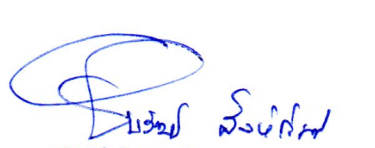 				  ( นายธนวัฒน์   สิงห์กันฑ์ )			    นายกองค์การบริหารส่วนตำบลท่าวังพร้าวประกาศองค์การบริหารส่วนตำบลท่าวังพร้าวเรื่อง นโยบายองค์การบริหารส่วนตำบลท่าวังพร้าว ปลอดบุหรี่………………………………………………………………………….ตามประกาศกระทรวงสาธารณสุข เรื่อง กำหนดประเภทหรือชื่อของสถานที่สาธารณะ สถานที่ทำงาน และยานพาหนะ ให้ส่วนหนึ่งส่วนใดหรือทั้งหมดของสถานที่และยานพาหนะ เป็นเขตปลอดบุหรี่หรือเขตสูบหรี่    ในเขตปลอดบุหรี่ พ.ศ. ๒๕๖๑ กำหนดให้สถานที่ทำงานเป็นสถานที่ให้มีการคุ้มครองผู้ไม่สูบบุหรี่                   ตามพระราชบัญญัติควบคุมผลิตภัณฑ์ยาสูบ พ.ศ. ๒๕๖๐เพื่อให้การดำเนินงานที่จะให้องค์การบริหารส่วนตำบลท่าวังพร้าว เป็นเขตปลอดบุหรี่ตามกฎหมาย        ที่กำหนด จึงกำหนดนโยบายองค์การบริหารส่วนตำบลท่าวังพร้าว ปลอดบุหรี่ เพื่อให้หน่วยงานใน สังกัดทราบและถือปฏิบัติดังนี้๑. องค์การบริหารส่วนตำบลท่าวังพร้าวเป็นสถานที่เขตปลอดบุหรี่และปฏิบัติตามพระราชบัญญัติควบคุมผลิตภัณฑ์ยาสูบ พ.ศ. ๒๕๖๐ และอนุบัญญัติที่เกี่ยวข้องอย่างเคร่งครัด๒. องค์การบริหารส่วนตำบลท่าวังพร้าว เป็นเขตปลอดบุหรี่ตามที่กฎหมายกำหนดทั้งในและนอกเวลาราชการ รวมถึงการเข้ามาใช้สถานที่ของบุคคภายนอก๓. องค์การบริหารส่วนตำบลท่าวังพร้าว ดำเนินการจัดปรับปรุงสภาพแวดล้อมไม่ให้เอื้อต่อการสูบบุหรี่๔. องค์การบริหารส่วนตำบลท่าวังพร้าว สนับสนุนการพิจารณารับบุคลากรที่ไม่สูบบุหรี่เข้ามาทํางานในองค์การบริหารส่วนตำบลท่าวังพร้าวอันตับแรก๕. องค์การบริหารส่วนตำบลท่าวังพร้าว มีกระบวนการช่วยเหลือบุคลากรในการลด ละ เลิกบุหรี่6. องค์การบริหารส่วนตำบลท่าวังพร้าว สนับสนุนการสร้างความร่วมมือกับหน่วยงานราชการและชุมชนในการสร้างค่านิยมไม่สูบบุหรี่จึงประกาศให้ทราบโดยทั่วกันประกาศ ณ วันที่ ๒๕ เดือน สิงหาคม พ.ศ. ๒๕๖6 			 	  (นายธนวัฒน์ สิงห์กันต์)                              นายกองค์การบริหารส่วนตำบลท่าวังพร้าว